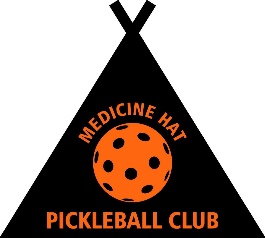 Tournament Director Request for Volunteers!Good day, fellow MHPC members. I am sure you have all heard by now that we are hosting the 2023 Pickleball Canada Western Regional Championship tournament. The dates are July 6-9, 2023 and they will be held at the South Country Co-op Pickleball Courts. We are hoping to draw in the neighborhood of 650 players of all ages and skill levels.That being said, it will take a lot of time and energy on behalf of the club and its members. We will need a ton of volunteers for numerous jobs and a number of chair positions on the organizing committee are available. We need people to take on the following chair roles:Player TentMedicalSouvenirs/T-shirts/Player BagsSpecial Event Volunteer CoordinatorThose of you who have worked with me will know that I will do my absolute best to make your experience fun and meaningful. I will be there with you every step of the way to ensure success in all aspects of your volunteer role. I have descriptions of the above chair roles and would ask the members strongly consider stepping forward to help with this endeavor. If you would like to know more about these roles, please send me an email at tournamentdirectormh@gmail.com. This tournament will be the club’s largest fundraiser of the year and will assist us in continuing to improve your player experience and growth and development of the game. Brenda Lea MacPhail, Tournament Chair